宜蘭縣壯圍國中102學年度第1學期 社會科 領域
期初會議紀錄宜蘭縣壯圍國中102學年度第1學期 社會科 領域
期初會議紀錄開會時間102/09/10(二)08：30～10：30開會地點圖書館主    席張詠琳出席人員余昱頡、周良芳、孫淑貞、張詠琳、葉麗美、蘇惠芬、楊曉萍會議內容請各位伙伴上全國教師進修網填寫個人研習計劃(每年每人最少18小時)，9/18以前填寫完畢！學年末有達平均數以上，可記嘉獎一支！生涯發展議題融入教學提供教案，這學期由淑貞老師負責
(良芳老師已選二下東北亞單元)因應12年國教，請夥伴利用時間登入eip →校務系統→九年教學社會領域的部落格，請夥伴多多關照，點閱或分享資訊都可以!從EIP登入→點選部落格 →右上角選單下拉『天造地設』
※每位成員都已設為共筆者，皆可PO文與管理！討論事項社群是否要申請研習時數？
決議：可增加校外參觀的部分，與環境教育相結合，請負責人申請相關業務！『生涯發展教育議題融入課程內容』教案的分配負責？
決議：國中三個年級都要有相關單元，請各位夥伴先行思考自己較擅長的範圍，下次再提出討論！有關領域的分工項目，希望大家能提供意見！目前有想到部落格的管理、研習資訊的整理或分享、社群資料…
決議：請召集人確認領域事項的細項，各位夥伴仔細評估後，再行決定！鄉土實察的實施方式或是地點的考量…
決議：考量現行經費與排課，暫不更動！活動照片與附件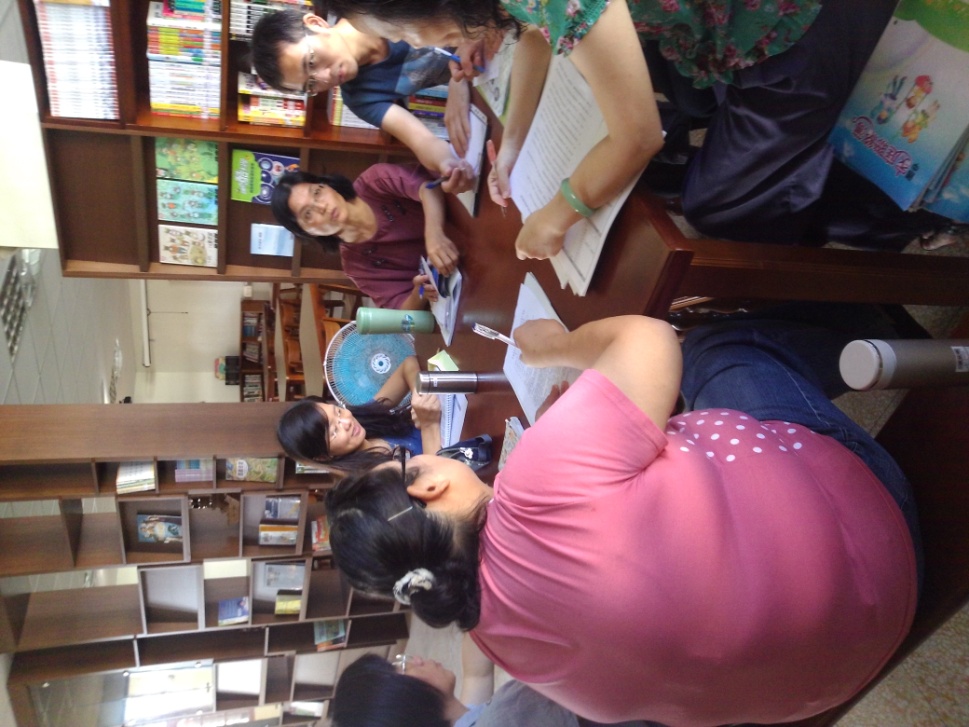 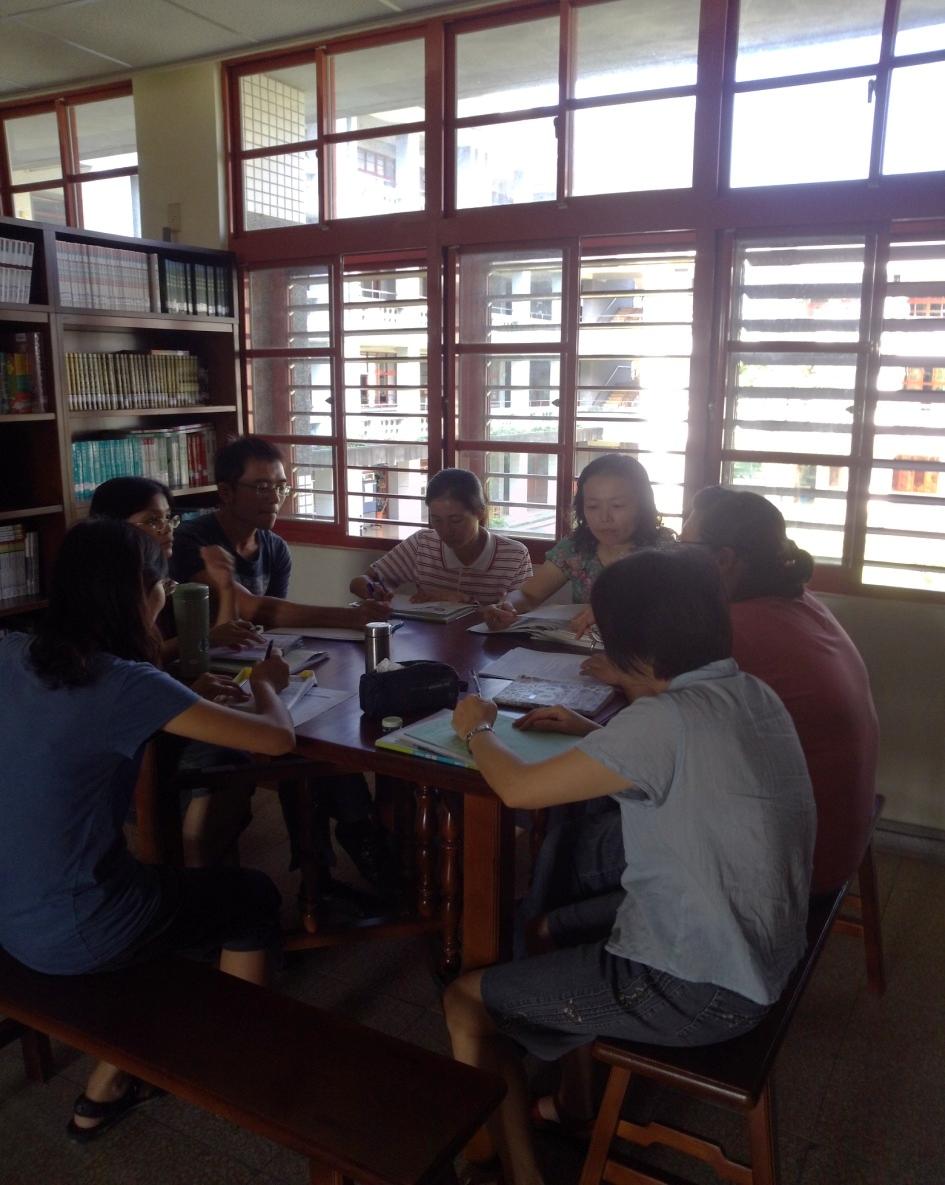 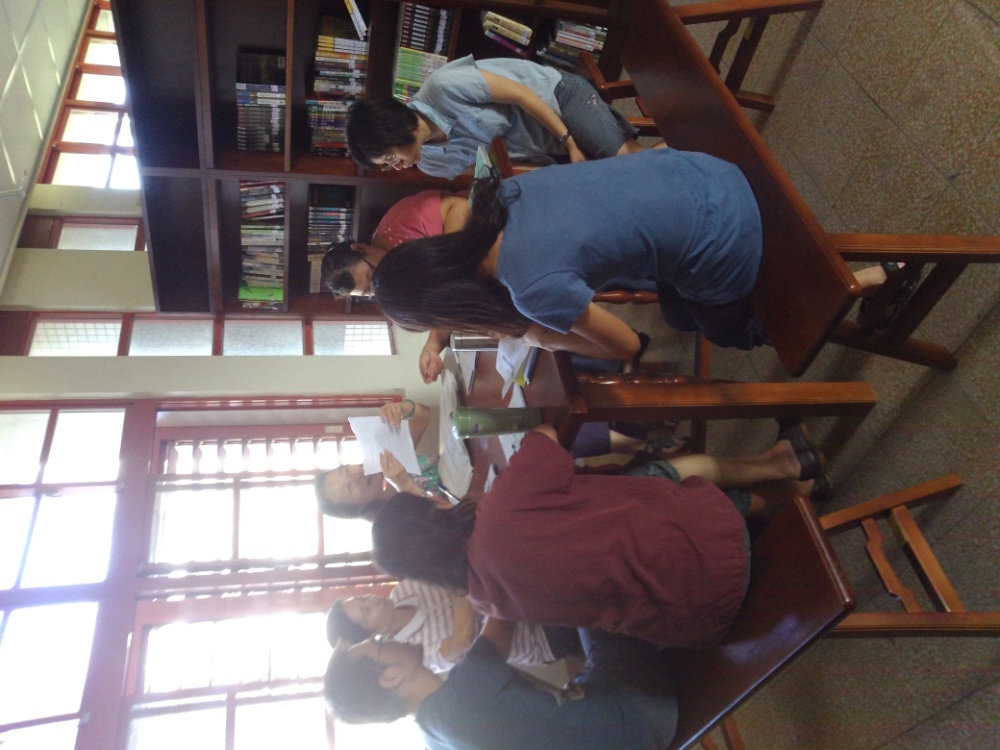 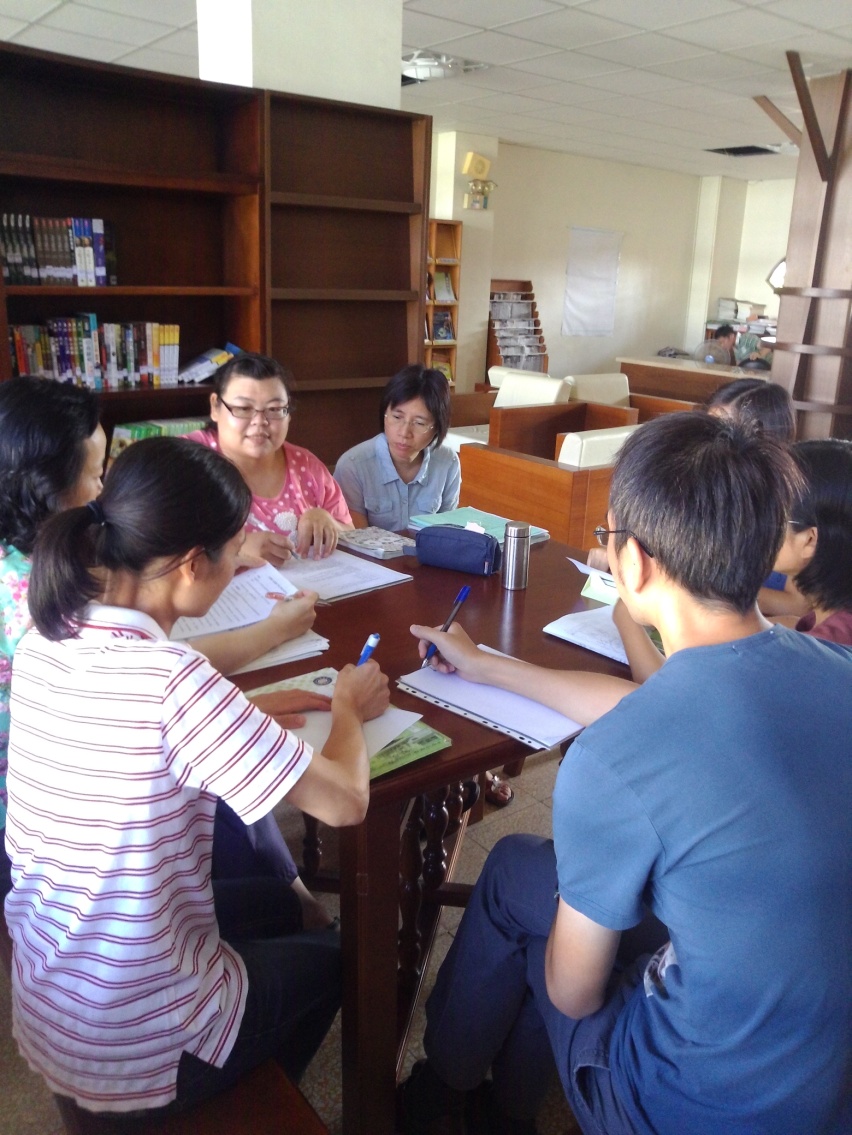 